 CONCELLO DE CASTROVERDE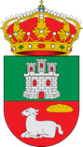 PROGRAMA MADRUGADORESCURSO 2022-2023SOLICITUDE INSCRICIÓNNeno/a________________________________________________________________Data de nacemento__________________________DNI_________________________Teléfonos_____________________________________________________e domicilio en____________________________________________________________________Estou interesado/a en inscribirme no “Programa de Madrugadores” durante o/s seguinte/s día/s lectivo/s:(como mínimo un día antes de asistir ó programa deberase avisar ó monitor da hora e do día de entrada ó programa, para poder levar mellor un control do mesmo).AUTORIZACIÓN PAIS/NAIS/TITORESDon/a _________________________________________________________________Con dni_____________________________pai/nai/titor/a de____________________________________________________________________________________________AUTORIZO a__________________________________________ a asistir ó “Programa de Madrugadores”.                              Castroverde a ____ de _____________de 20....                                    Asdo.:...................................................                                                                            SEGUIR CUBRINDO POR DETRÁS  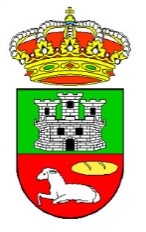 ALUMNO (nome e apelido): ……………………………………………………………………………………… CURSO: ………….TELÉFONO de CONTACTO: …………………………………………………………………………………………………………………..INFORMACIÓN DE PROTECCIÓN DE DATOSDe acordo co establecido no Regulamento UE 2016/679 de Protección de Datos Persoais (RXPD), informámoslle que o responsable do tratamento dos seus datos persoais e dos do menor inscrito na actividade é o Concello de Castroverde, con enderezo na Praza do Concello, nº 2, CP 27120, en Castroverde (Lugo). A lexitimación para o tratamento dos seus datos persoais e os do menor é o consentimento expreso e explícito que nos outorga mediante a firma do presente documento. Os seus datos persoais e os do menor serán empregados para a correcta xestión da actividade na que se inscribe, facturación e cobro do servizo, así como para a xestión administrativa e contable derivada da actividade solicitada. Nin os seus datos nin os do menor se cederán a terceiros, salvo que exista unha obriga legal. Vostede ten dereito a acceder, rectificar ou suprimir os seus datos e/ou os do menor, así como outros dereitos, tal e como se explica na información adicional e detallada de protección de datos, que pode consultar nas oficinas do concello sitas no enderezo enriba indicado ou ben solicitándoa no enderezo electrónico: info@concellodecastroverde.com  Tratamento de datos de saúde: en determinados casos, coa finalidade de prestar correctamente os servizos de coidado de menores por parte do concello, é preciso que tratemos datos relativos á saúde do seu fillo/a (enfermidades, lesións, medicación, alerxias alimentarias, trastornos de conducta e/ou discapacidades) polo que, en cumprimento da normativa vixente de protección de datos necesitámolo seu consentimento explícito e expreso para poder recoller e tratalos datos de saúde do seu fillo/a na prestación do servicio solicitado. No caso de que, de ser estritamente necesario para a correcta prestación do servicio solicitado, non nos autorice expresamente ao tratamento dos datos relativos á saúde do seu fillo/a para a finalidade indicada, o Concello de Castroverde infórmalle que non poderá prestarlle os devanditos servizos de coidado de menores que nos solicita. Por todo elo, solicitámoslle que marque a casilla que se axuste aos permisos que quere darnos no relativo ao tratamento de datos de saúde do seu fillo/a.Sí, dou o meu consentimento expreso para que o Concello de Castroverde trate os datos relativos á saúde do meu fillo/a na prestación dos servizos de coidado de menores solicitados.Non dou o meu consentimento para que se traten os datos relativos á saúde do meu fillo/a no Concello de Castroverde.O Concello de Castroverde infórmalle que en calquera momento vostede poderá proceder a retiralo consentimento facilitado para o tratamento dos datos de saúde do seu fillo/a que nos outorgou, sen que elo anule a lexitimación dos tratamentos que se efectuaron dende que se outorgou o consentimento ata que vostede nolo retirou. Envío de comunicacións,  do mesmo modo, para o envío de comunicacións informativas, ao seu número de teléfono móbil que nos facilita no presente documento, sobre información relativa á participación do seu fillo/a no servizo e/ou actividade (P. Ex. Ausencias, citas, etc..) precisámolo seu consentimento consentimento explícito, polo que lle solicitamos que marque a casilla que máis se axuste aos permisos que queira concedernos ao respecto.Sí, dou o meu consentimento para recibir comunicacións informativas sobre o servizo e/ou actividade organizada polo concello no número de teléfono móbil facilitado no presente documento, xa sexa a través de mensaxes de texto ou a través de aplicación de mensaxería instantánea.Non, non desexo recibir ningún tipo de información sobre os servizos e/ou actividades organizadas polo Concello no meu número de teléfono móbil.                                     En CASTROVERDE.- LUGO a ______ de  _________ de 20__                  Pai ou titor                                                      Nai ou titora       Asdo: ____________________                         Asdo: ____________________INFORMACIÓN ADICIONAL DE PROTECCIÓN DE DATOS¿Quen é o responsable do tratamento dos seus datos?Identidade: Concello de Castroverde - CIF: P-2701100-FDir. postal: Praza do Concello, nº 2, CP 27120, Castroverde (Lugo)Teléfono: 982 31 20 80Enderezo elect: info@concellodecastroverde.com Delegado de Protección de Datos: Computer-3, S.L.U.Enderezo elect. Delegado de Protección de Datos.: lopd@computer-3.com   ¿Con que finalidades trata o concello os seus datos persoais?No Concello de Castroverde tratámolos datos persoais dos menores participantes nas actividades do concello e os dos seus pais ou titores legais coa finalidade de:Xestión administrativa interna, cobro dos servicios (cando proceda) e xestión fiscal e contable do concello.Xestionar correctamente o servizo de coidado de menores prestado polo concello nas súas instalacións.Envío de comunicacións informativas sobre a participación do seu fillo/a no servizo e/ou actividade organizada polo Concello de Castroverde.¿Por canto tempo conservará o concello os seus datos?Os datos persoais dos pais e/ou titores, así como os dos menores recollidos para o correcto desenvolvemento das actividades adicadas a menores, conservaranse mentres dure a actividade e a maiores  durante un prazo de 5 anos.Os datos relacionados coas comunicacións informativas conservaranse mentres dure o servizo e/ou actividade, sempre e cando non nos solicite o exercicio dos dereitos de supresión e/ou oposición sobre os datos vinculados a esta finalidade.Igualmente, debido ás obrigas fiscais e contables do concello, os seus datos persoais, que se relacionen có cobro e contabilización da taxa que se cobre pola participación na actividade, conservaranse durante o prazo legal de 5 anos no que prescribirían as responsabilidades nesta materia do concello.¿Cal é a lexitimación do concello para o tratamento dos seus datos?A base legal para o tratamento dos seus datos persoais e/ou os do menor, incluídos os seus datos de saúde cando sexa preciso, para tódalas finalidades anteriormente indicadas é o consentimento expreso e explícito outorgado para elo polo pai, nai ou titor legal no momento da inscrición na actividade do menor e da firma do formulario de solicitude de inscrición, así como o cumprimento dunha obriga legal para o caso da xestión fiscal e contable do concello que implique o tratamento dos seus datos persoais.Igualmente, a lexitimación para o envío de comunicacións informativas ao número de teléfono móbil facilitado no formulario de inscrición, é o consentimento explícito para elo que se facilitou nese intre.¿A que destinatarios comunicarán os seus datos o concello?O Concello de Castroverde comunicará os seus datos persoais a prestadores de servizos que actúen como encargados de tratamento do Concello de Castroverde cos que firmaron os correspondentes contratos de tratamento por encargo que garante a confidencialidade, integridade e dispoñibilidade dos seus datos persoais e os do menor. Igualmente, no caso de existir algún tipo de obriga legal, o Concello de Castroverde procederá a realizalas cesións legais dos seus datos ás que legalmente se encontre obrigado..¿Cales son os seus dereitos cando nos facilita os seus datos?Calquera persoa ten dereito a obter confirmación sobre si no Concello de Castroverde estamos tratando datos persoais que lle concirnan, ou non.As persoas interesadas teñen dereito a acceder aos seus datos persoais, así como a solicitala rectificación dos seus datos inexactos ou, no seu caso, solicitala seu supresión cando, entre outros motivos, os datos xa non sexan necesarios para as finalidades polas que foron recollidos.En determinadas circunstancias, os interesados poderán solicitala limitación do tratamento dos seus datos, en cuxo caso o Concello de Castroverde os conservará para o exercicio ou a defensa de reclamacións.En determinadas circunstancias e por motivos relacionados coa súa situación particular, os interesados poderán opoñerse ao tratamento dos seus datos. O Concello de Castroverde deixará de tratalos datos, salvo por motivos lexítimos imperiosos, ou o exercicio ou a defensa de posibles reclamacións.Se considera que algún dos dereitos anteriormente mencionados no se respectou por parte do Concello, Vostede terá dereito a presentar unha reclamación ante a Axencia Española de Protección de Datos. (https://www.agpd.es/portalwebAGPD/index-ides-idphP.php)